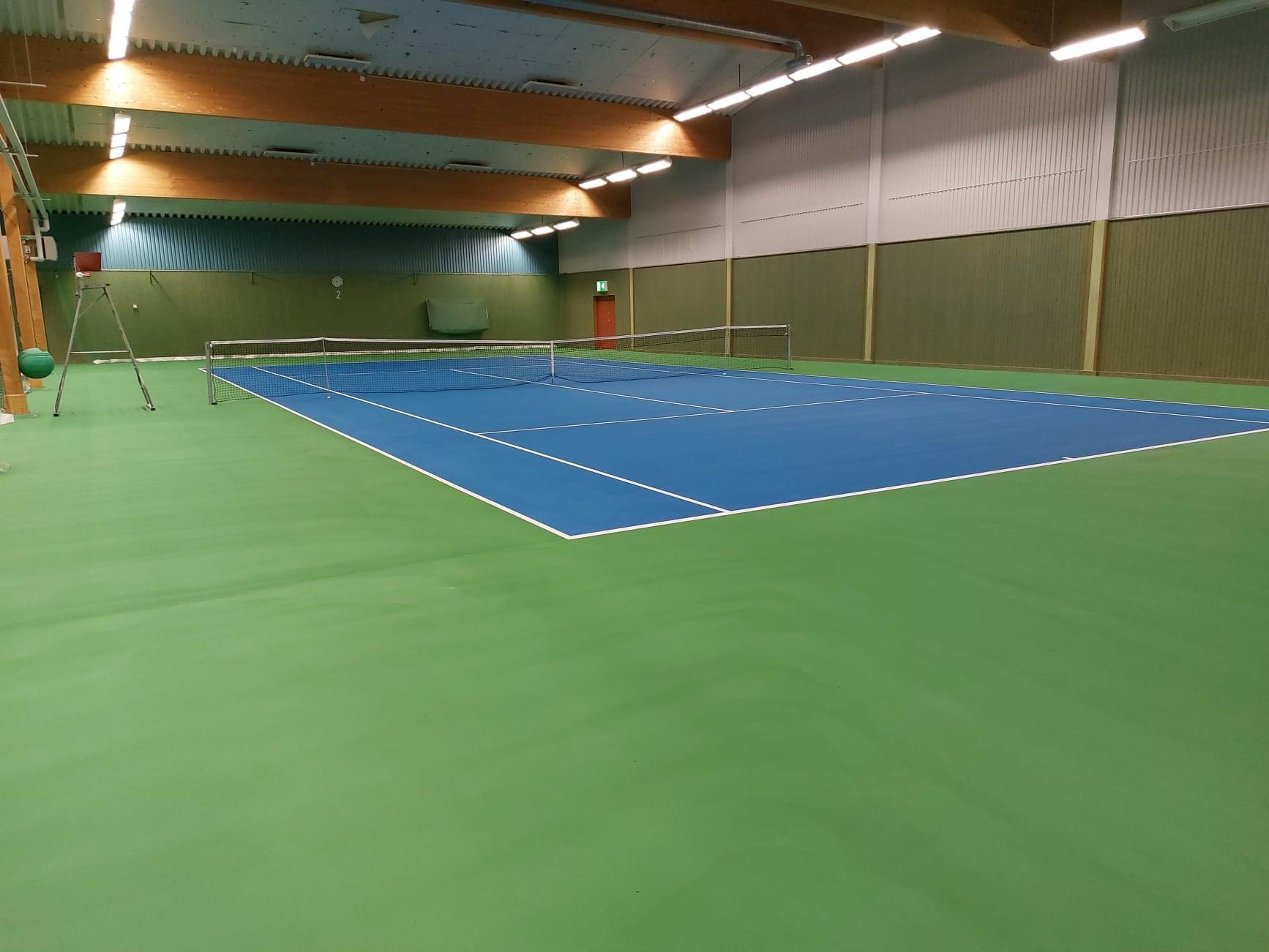 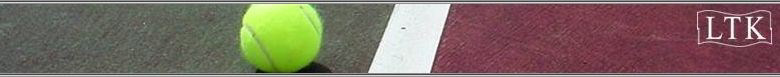 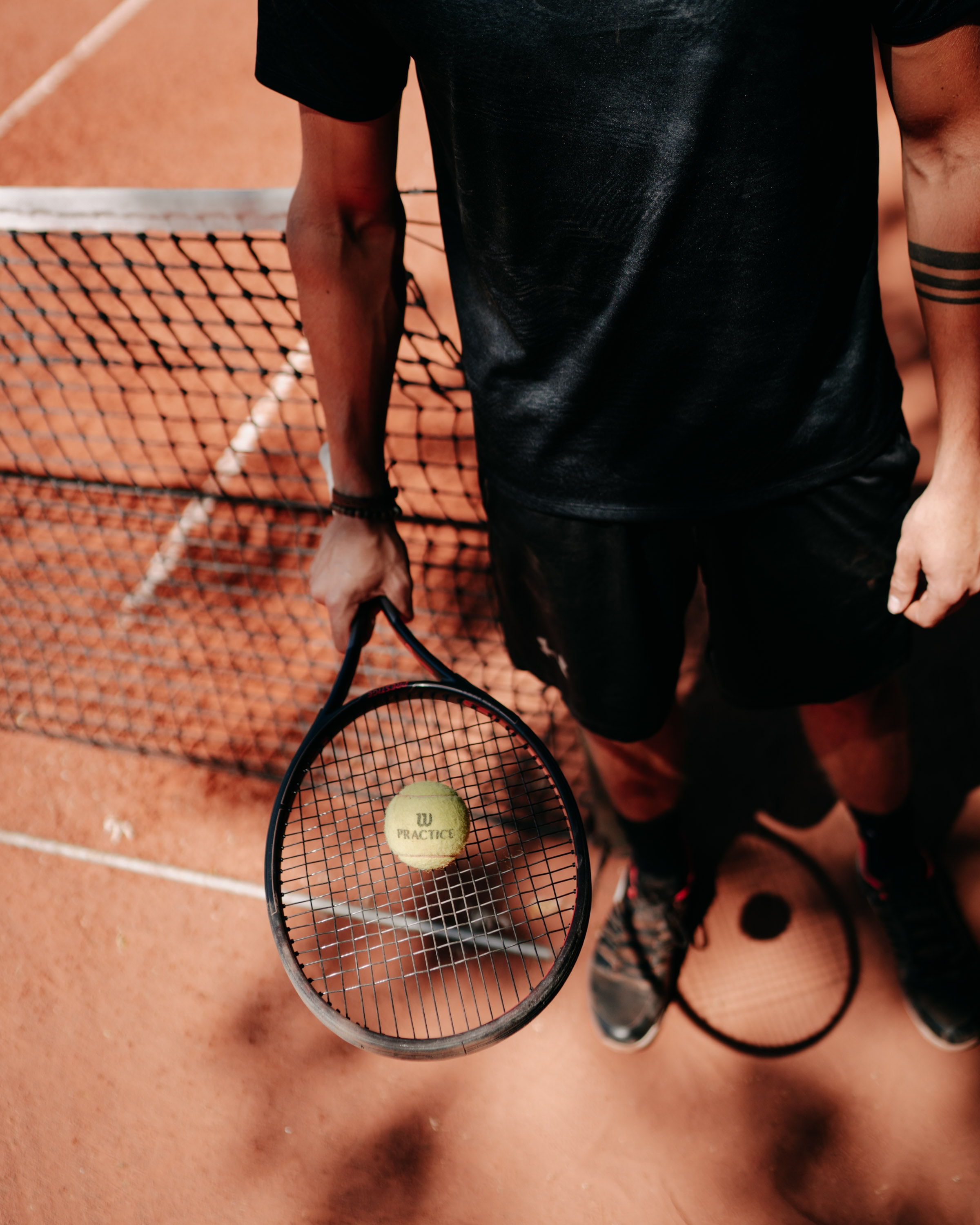 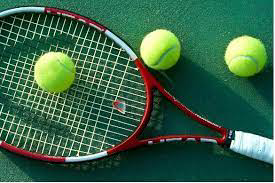 Medlemsavgifter LTK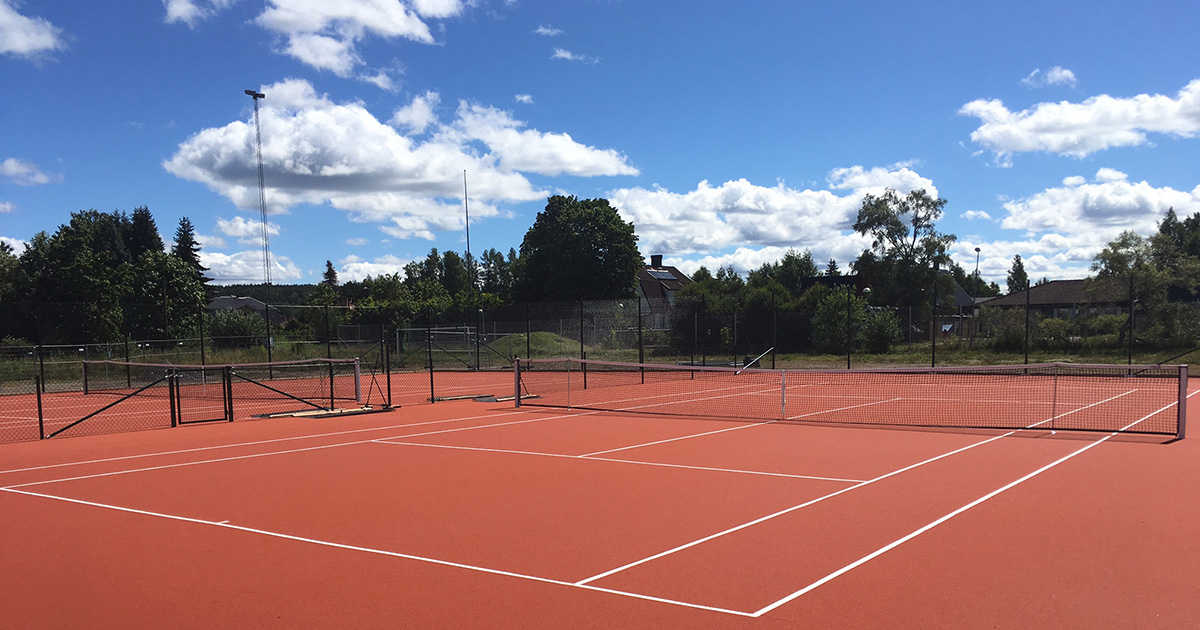 Junior 150krSenior 200krFamilj 300krSom medlem erhåller du 20kr rabatt på alla timpriser vid bokning av tennisbanor.Du har även rabatt på tennisbollar som köps i rackethallen.Träningsavgifter LTKBarn        6-11 år  	350:-/termin 1 tillfälle i veckanUngdom 	12-14 år 	500:-/termin 1 tillfälle i veckanJuniorer 	15-19 år 	700:-/termin 1 tillfälle i veckanOBS!! För höstterminen 2021 gäller halv avgift pga av att terminen blev kort till följd av golvbytet.För Ungdom och Juniorer som är medlemmar i LTK och som ingår i klubbens träningsgrupper ges också möjlighet att spela 1 timme gratis per vecka per person, på obokade tider. Man bokar dessa tider genom att ringa LTK 0240-806 10 (alltså inte via ordinarie bokningssystem).